Sat Nov 26, 2016All dayVB Basketball Tourney at Broadway High School - Broadway High School 269 Gobbler Dr, Broadway, VA 22815, United StatesMon Nov 28, 20167:15pm – 8:15pmVB Basketball at Sherando (JV) - Sherando High School, 185 S Warrior Dr, Stephens City, VA 22655, USATue Nov 29, 20163:40pm – 4:45pmHS Winter Sports PicturesTue Nov 29, 20166:45pm – 8:15pmVB Basketball PracticeThu Dec 1, 20167:30pm – 8:30pmVB Basketball vs. Bishop WalshFri Dec 2, 20167:30pm – 8:30pmVB Basketball vs. Loudoun CountyMon Dec 5, 20167:30pm – 8:30pmVB Basketball vs. Sherando (JV)Tue Dec 6, 20167:30pm – 8:30pmVB Basketball at Spring Mills - Spring Mills High School, 499 Campus Dr, Martinsburg, WV 25404, USAThu Dec 8, 20167:30pm – 8:30pmJV/VB Basketball PracticeFri Dec 9, 20167:00pm – 8:00pmVB Basketball at Highland - Highland School, 597 Broadview Ave, Warrenton, VA 20186, USAMon Dec 12, 20167:30pm – 8:30pmVB Basketball PracticeTue Dec 13, 20167:15pm – 8:15pmVB Basketball at SVA - Shenandoah Valley Academy, 234 W Lee Hwy, New Market, VA 22844, USAThu Dec 15, 20167:00pm – 8:00pmVB Basketball vs. MMAMon Dec 19, 20167:00pm – 8:00pmVB Basketball vs. Hearts HomeschoolTue Dec 20, 20168:00pm – 9:00pmVB Basketball at St. John's - Virginia International Academy, 1190 Progress Dr, Front Royal, VA 22630, USATue Dec 27, 20168:00pm – 9:00pmVB Basketball at Park View - Park View High School, 400 W Laurel Ave, Sterling, VA 20164, USAWed Dec 28, 2016All dayVB Basketball at Park View (Holiday Tourney) - Park View (Holiday Tourney)Tue Jan 3, 20176:45pm – 8:15pmVB Basketball PracticeThu Jan 5, 20177:15pm – 8:15pmVB Basketball vs. SVAFri Jan 6, 20177:30pm – 8:30pmVB Basketball vs. RMATue Jan 10, 20177:00pm – 8:00pmVB Basketball at MMA - Massanutten Military Academy, South Main Street, Woodstock, VA, 614 S Main St, Woodstock, VA 22664, United StatesThu Jan 12, 20176:00pm – 7:00pmVB Basketball vs. Fresta ValleyFri Jan 13, 20177:00pm – 8:00pmVB Basketball vs Ad FontesMon Jan 16, 2017All dayNo VB Basketball PracticeTue Jan 17, 20176:45pm – 8:15pmVB Basketball PracticeThu Jan 19, 20177:15pm – 8:30pmJVB/VB Basketball PracticeFri Jan 20, 20177:30pm – 8:30pmVB Basketball at Frankfort HS - Frankfort High School, 393 Falcon Way, Ridgeley, WV 26753, USAMon Jan 23, 20177:00pm – 8:30pmJVB/VB Basketball PracticeTue Jan 24, 2017All dayNo VB Basketball PracticeThu Jan 26, 20177:00pm – 8:00pmVB Basketball vs. Mt. CarmelFri Jan 27, 20177:00pm – 8:00pmVB Basketball vs. Calvary TempleMon Jan 30, 20177:30pm – 8:30pmVB Basketball at Park View - Park View High School, 400 W Laurel Ave, Sterling, VA 20164, USATue Jan 31, 20177:30pm – 8:30pmVB Basketball vs St. John'sThu Feb 2, 20177:00pm – 8:00pmVB Basketball at Mt. Carmel - Mt Carmel Christian Academy, 2331 U.S. 340 N, Luray, VA 22835, USAFri Feb 3, 20176:15pm – 7:15pmVB Basketball at Ad Fontes - The nZone, 14550 Lee Rd, Chantilly, VA 20151, USAMon Feb 6, 20177:30pm – 8:30pmVB Basketball vs. Frankfort HSFri Feb 10, 20177:00pm – 8:00pmVB Basketball at Calvary Temple - Calvary Temple, 50214 Tripleseven Rd, Sterling, VA 20165, USASat Feb 11, 20177:45pm – 8:45pmVB Basketball at Highland View - Highland View Academy, 10100 Academy Dr, Hagerstown, MD 21740, USAMon Feb 13, 20176:45pm – 8:15pmVB Basketball Practice 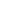 Tue Feb 14, 20177:00pm – 8:00pmVB Basketball vs. FaithThu Feb 16, 20175:15pm – 6:45pmVB Basketball Practice Fri Feb 17, 20176:45pm – 8:15pmVB Basketball Practice Mon Feb 20, 20176:45pm – 8:15pmVB Basketball Practice Tue Feb 21, 20177:30pm – 8:30pmVB Basketball at Loudoun County - Purcellville Baptist Church, 601 Yaxley Dr, Purcellville, VA 20132, USAThu Feb 23, 20176:45pm – 8:15pmVB Basketball Practice Fri Feb 24, 20178:00pm – 9:00pmVB Basketball vs. Bedford CIAMon Feb 27, 20176:45pm – 8:15pmVB Basketball Practice Tue Feb 28, 20176:45pm – 8:15pmVB Basketball Practice 